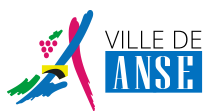 CENTRE COMMUNAL D’ACTION SOCIALEExemple de cadre de réponses « Informations complémentaires »Préciser les critères et/ou les restrictions éventuelles des offres proposées (questionnaire médical, période de stage ou de carence, limite d’âge à la souscription…) Détailler les réseaux et/ou partenariats avec les structures médicales et/ou paramédicales en fonction de celles présentes sur le territoire des communes Préciser les modalités d’évolution possibles des garanties et/ou des formules pour les adhérents (en cas de déménagement par exemple ou de changement d’option en cours de contrat …)Préciser les modalités de résiliation (préavis par exemple), d’accompagnement des adhérents, les modalités de prise en charge des formalités administratives pour la résiliation de leur ancienne assurance santé.Préciser les modalités de prise en charge des foyers bénéficiant de l’ACS, de la CMU-C et du contrat post-CMU ainsi que les modalités de gestion.Définir la méthode de commercialisation de l’offre et de sa pérennité (moyens, outils, modalités d’information auprès du public) 